CONTACT INFOHari-393389@2freemail.com PERSONAL DETAILSReligion	: HinduLanguages Known : English  Malayalam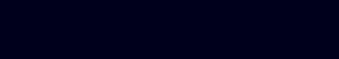 TamilPROFESSIONAL SKILLSInterpersonal AbilitiesTeamworkLoyaltySelf-MotivatedCreativityEncouraging peopleAbility to Work With Little or No SupervisionACCOUNTANT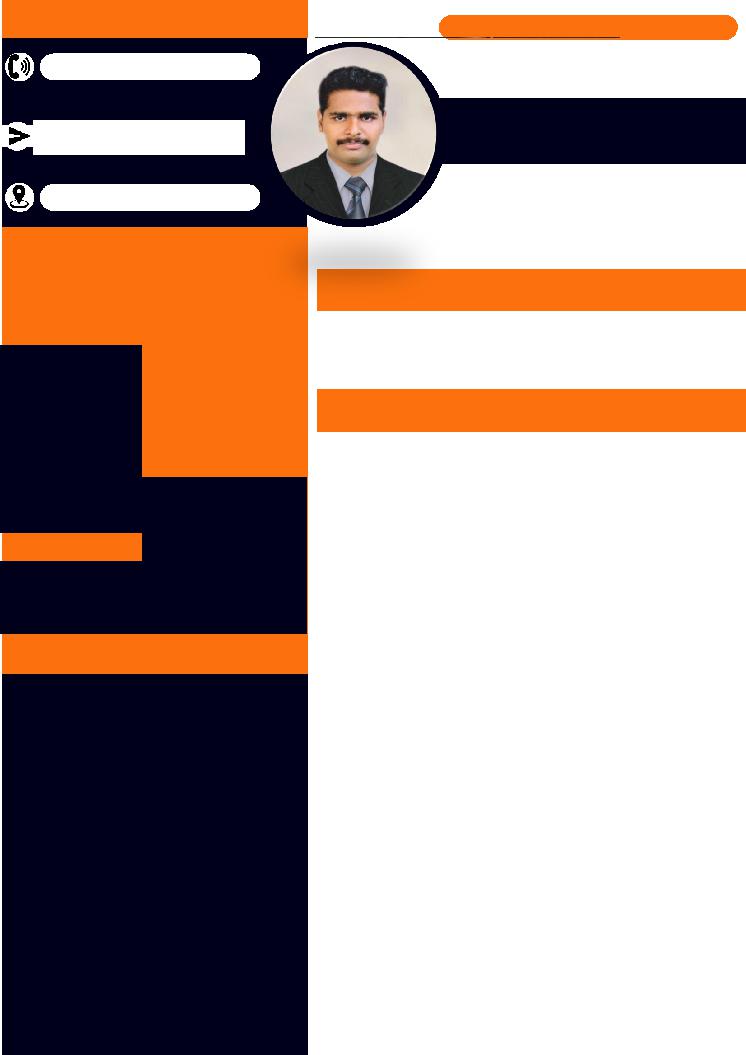 Two Year of Professional ExperienceHARITo seek a challenging position in Accounts or Administration with a Organization, where I can utilize my experience & skillWORK EXPERIENCEKerala, India (May 2018 – June 2019) Designation: Account executiveJOB PROFILEVerifying the transactions on daily basis and Maintain Journals, ledgers and other supporting recordsAccurately and promptly processing documentation includes Delivery note, Debit note, Credit note, invoices, Receipts& Payments etcPlanning registers for payments & Receipts and maintain liquidity to ensure availability of adequate fundsMaintain of statistics on credit customers & Suppliers, Reconcile all credit reviews.Vendor reconciliationReconciliation of bank statements, cash in hand, inter -company accounts, account payable and account ReceivableManage & control Inventory; Maintaining Order Register, Material Inward and Outward Book r & conduct physical verification of stock on random basisManage Payroll, Employee Loan, Advance Salary,Leave Salary, End of Service Benefits and coordination with HR DepartmentManaging and recording all books of accountsPreparing cash flow statement and ensure timely bank paymentBilling, cash management and maintain petty cash expensesPreparing audit schedules and working closely with the auditors to ensure that auditing is completed in timeAssisting the financial department and senior accounting staff members with various taskPerform other related duties as requiredCERTIFICATION COURSECertificate in diploma in corporate accounting and taxation (PASS corporate training  , Kerala)EDUCATIONAL QUALIFICATIONMaster of commerce in foreign trade (M.com) – IGNOU , Delhi (pursuing)Bachelor of commerce (B.com) – M.G university, Kerala, IndiaI T SKILLMicrosoft office packagesAccounting packages-  TALLY, AteasLanguages-  HTML, SQL, C++Confidence to do any accounting packagesREFERENCEReference will be provided on demandDECLARATIONI hereby declare all the above details are true and correct to the best of my knowledge and beliefDate	:Place	:HARIVisa Status: Visit VisaDate Of Birth: 04-09-1996Gender: MaleNationality: IndianMarital Status: Single